Toddler Parents,Here are a few items for you to read over concerning how these challenging times might affect your toddler while staying safe at home and how to help them continue to growExpect a toddler’s growth rate to slow down; toddler’s appetite will vary from light to extremely heavyInvolve your toddler as much as possible throughout the dayExpect toddlers to be both fearless and fearfulIe. Older toddlers can be unaware of real danger, such as cars or drowning, whereas younger toddlers are sensitive to loud noises (vacuum or other loud machines)Help your toddler with their self-help skillsSome examples of this are…Washing handsBrushing hair/teethHelp them with getting ready to eat and cleaning up when they are finishedThis can include setting up the table with napkins before eating, and putting their cup and plate/bowl away in the sinkOther ways to give your toddler independence can include moving some toys and books down to lower shelves so that they can choose what they want themselvesGiving your toddler small tasks takes longer than if you were to do them yourself—it can get messy, but the rewards are greater because your toddler will gain important life skills and self confidenceRemember to have fun!Best,Monica Lopez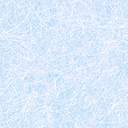 